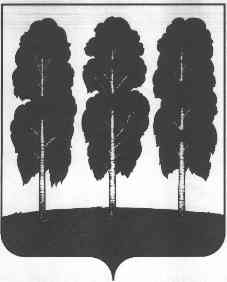 АДМИНИСТРАЦИЯ БЕРЕЗОВСКОГО РАЙОНАХАНТЫ-МАНСИЙСКОГО АВТОНОМНОГО ОКРУГА - ЮГРЫПОСТАНОВЛЕНИЕот  28.07.2021					                                                            № 872пгт. БерезовоО внесении изменений в постановление администрации Березовского района от 26.12.2019   № 1533 «Об утверждении административного регламента предоставления муниципальной услуги «Организация отдыха детей в каникулярное время в части предоставления детям, имеющим место жительства в Березовском районе, путевок в организации отдыха детей и их оздоровления» и признании утратившим силу некоторых муниципальных правовых актов администрации Березовского района»В целях приведения нормативного правового акта администрации Березовского района в соответствие с действующим законодательством:         1. Внести в постановление администрации Березовского района от 26.12.2019 года № 1533 «Об утверждении административного регламента предоставления муниципальной услуги «Организация отдыха детей в каникулярное время в части предоставления детям, имеющим место жительства в Березовском районе, путевок в организации отдыха детей и их оздоровления» и признании утратившим силу некоторых муниципальных правовых актов администрации Березовского района» следующие изменения:  	 1.1. Преамбулу постановления изложить в следующей редакции:         «В соответствии с Федеральным законом от 27 июля 2010 года № 210 –ФЗ «Об организации предоставления государственных  и муниципальных услуг», постановлением администрации Березовского района от 29.12.2020 № 1275 «Об утверждении Порядка подачи и рассмотрения жалоб на решения и действия (бездействие) администрации Березовского района, ее структурных подразделений, их должностных лиц, муниципальных служащих и признании утратившими силу некоторых муниципальных правовых актов», постановлением администрации Березовского района от 05 августа 2014 года № 1196 «Об утверждении Порядка разработки и утверждения административных регламентов предоставления муниципальных услуг, проведения экспертизы их проектов»;	1.2. Пункт 5 постановления изложить в следующей редакции: «5. Контроль за исполнением настоящего постановления возложить на заместителя главы района И.В. Губкина.».1.3. В приложении к постановлению: 1.3.1.  в абзаце первом пункта 3 раздела I слова  «специалистами многофункционального центра предоставления государственных и муниципальных услуг (далее – специалисты МФЦ)»  заменить словами «специалистами автономного учреждения Ханты - Мансийского автономного округа – Югры «Многофункциональный центр предоставления государственных и муниципальных услуг Югры» (далее- специалисты МФЦ)»;1.3.2. в пункте 7 раздела I слова « в муниципальном автономном учреждении «Многофункциональный центр предоставления государственных и муниципальных услуг в Березовском районе» (далее – МФЦ)», заменить словами « в автономном учреждении Ханты - Мансийского автономного округа – Югры «Многофункциональный центр предоставления государственных и муниципальных услуг Югры» (далее – МФЦ)»; 1.3.3. абзац восьмой пункта10 раздела I изложить в следующей редакции:« - информацию о МФЦ  заявитель может получить посредством обращения к порталу многофункциональных центров Ханты-Мансийского автономного округа-Югры (http//mfc.admhmao.ru/) (далее - портал МФЦ).»;1.3.4. пункт 24 раздела II дополнить подпунктом 5 следующего содержания:« 5) предоставления на бумажном носителе документов и информации, электронные образы которых ранее были заверены в соответствии с пунктом 7.2 части 1 статьи 16 Федерального закона от 27 июля 2010 года № 210-ФЗ                       «Об организации предоставления государственных и муниципальных услуг», за исключением случаев, если нанесение отметок на такие документы либо их изъятие является необходимым условием предоставления муниципальной услуги, и иных случаев, установленных федеральными законами.»;1.3.5.  подпункты «б», «ж» пункта 39  раздела II  изложить в следующей редакции:«б) запись на прием в МФЦ для подачи заявления о предоставлении муниципальной услуги осуществляется посредством портала МФЦ»;  ж) досудебное (внесудебное) обжалование решений и действий (бездействий) Комитета образования, муниципального учреждения, МФЦ, а также их должностных лиц, муниципальных служащих, работников посредством Единого и регионального порталов, официального сайта органов местного самоуправления и портала МФЦ.»; 1.3.6. в абзаце первом пункта 46 раздела III  слова «официального сайта МФЦ Ханты-Мансийского автономного округа – Югры: http://mfc.admhmao.ru» заменить словами «портала МФЦ: http://mfc.admhmao.ru»;	1.3.7. абзац второй  пункта 57 раздела V изложить в следующей редакции:«Жалоба на решения, действия (бездействие) МФЦ, либо его руководителя подаётся в Департамент экономического развития Ханты-Мансийского автономного округа – Югры. Жалоба на решения, действия (бездействие) работников МФЦ подается для рассмотрения руководителю МФЦ.»;1.3.8. пункт 59 раздела V изложить в следующей редакции:«59. Перечень нормативных правовых актов, регулирующих порядок досудебного (внесудебного) обжалования решений и действий (бездействия) Комитета образования, муниципального учреждения, предоставляющего муниципальную услугу, МФЦ, а также их должностных лиц, муниципальных служащих, работников:1) Федеральный закон от 27.07.2010 № 210-ФЗ «Об организации предоставления государственных и муниципальных услуг»;2) постановление Правительства Ханты-Мансийского автономного округа - Югры от 02.11.2012 № 431-п «О порядке подачи и рассмотрения жалоб на решения и действия (бездействие) исполнительных органов государственной власти Ханты-Мансийского автономного округа - Югры, предоставляющих государственные услуги, и их должностных лиц, государственных гражданских служащих Ханты-Мансийского автономного округа - Югры, автономного учреждения Ханты-Мансийского автономного округа - Югры «Многофункциональный центр предоставления государственных и муниципальных услуг Югры» и его работников;3) постановление администрации Березовского района от 29.12.2020            № 1275 «Об утверждении Порядка подачи и рассмотрения жалоб на решения и действия (бездействие) администрации Березовского района, ее структурных подразделений, их должностных лиц, муниципальных служащих и признании утратившими силу некоторых муниципальных правовых актов».».         2. Опубликовать настоящее постановление в газете «Жизнь Югры» и разместить на официальном веб-сайте органов местного самоуправления Березовского района. 3.	Настоящее постановление вступает в силу после его официального опубликования.Глава района                                                                                                  В.И. Фомин